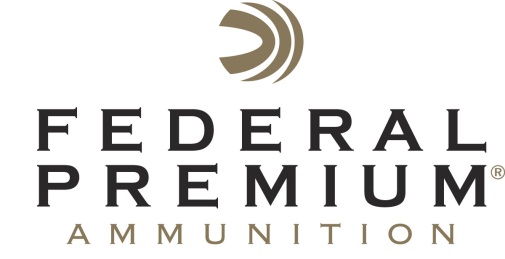  Contact: Tim BrandtFederal Premium	800-322-2342 (ext. 3833)FOR IMMEDIATE RELEASE 		 				 E-mail: pressroom@atk.comBlack Cloud® Ammunition Partners With Waterfowl Hunting Expert Tony Vandemore Federal Premium’s Black Cloud® Ammunition has partnered with expert hunting guide and photographer Tony Vandemore, co-owner of Habitat Flats. The arrangement will provide waterfowl hunters and Stormchasers Network members with new content from one of the world’s leading waterfowl hunting authorities. Vandemore has a strong reputation and long track record of successfully guiding, educating and entertaining waterfowl hunters. The partnership kicks off during the start of the 2013 spring snow goose season.ANOKA, Minn. – February 13, 2013 – Federal Premium® Black Cloud® Ammunition announces a new partnership between waterfowl-hunting expert Tony Vandemore and the brand. The arrangement includes producing dynamic, new content for FederalPremium.com, Stormchasers Network and Federal Premium’s social media streams. Vandemore will work to deliver timely videos, blog posts and more throughout the year.Stormchasers Network is a popular online destination for waterfowl hunters. The online community launched in 2009 and currently has more than 8,000 members worldwide. The site encourages members to post photos, share videos, give tips, ask questions and strategize with each other. Hunters can even stay up to date on waterfowl migrations through the site’s interactive StormTracker feature. Membership is free. “We’re thrilled to have Tony on board to help spread the word about Black Cloud and the Stormchasers Network, while also interacting with our members,” said Federal Premium Brand Director Rick Stoeckel. “We partnered with Tony because of his decades of experience and strong reputation among serious waterfowl hunters. We know Tony is committed to waterfowl hunting and is an excellent guide whose experiences in the field will help hunters of all skill levels.”-more-Vandemore is a skilled photographer and veteran hunting guide who often hosts hunts for TV shows and outdoor writers. He lives in north-central Missouri where he manages and hunts Habitat Flats, a top-notch waterfowl lodge which is known around the world for its excellent wildlife management and hunting-success rates. Habitat Flats is now the official lodge of Federal Premium’s Black Cloud Snow Goose ammunition. “I’m very excited about partnering with Black Cloud,” said Vandemore. “When it comes to choosing gear that performs the most predictably and effectively every day, my ammunition is at the top of the list. Black Cloud, without fail, maximizes our success. And as we enter snow goose season, a stronger snow goose load simply doesn’t exist.”Vandemore has already started engaging members of the Stormchasers Network and will continue to do so on a regular basis. He will share his tips, tactics and lessons learned through compelling and helpful blogs, videos and more. Stormchasers members can expect new posts and comments from Vandemore, because the 2013 spring snow goose season––one of Vandemore’s areas of expertise––is now in motion.
To see the community, visit www.stormchasersnetwork.com today. For more information on Federal Premium products, visit www.federalpremium.com. ###